 124 West Capitol Ave,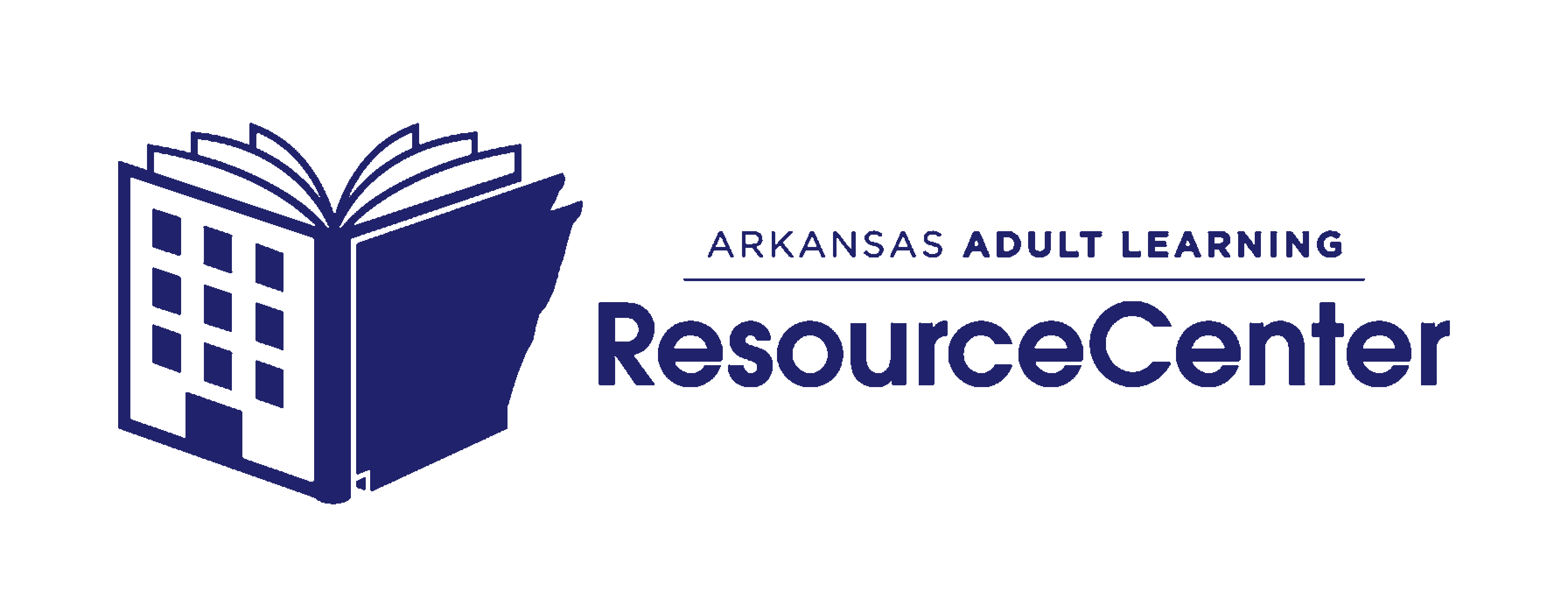 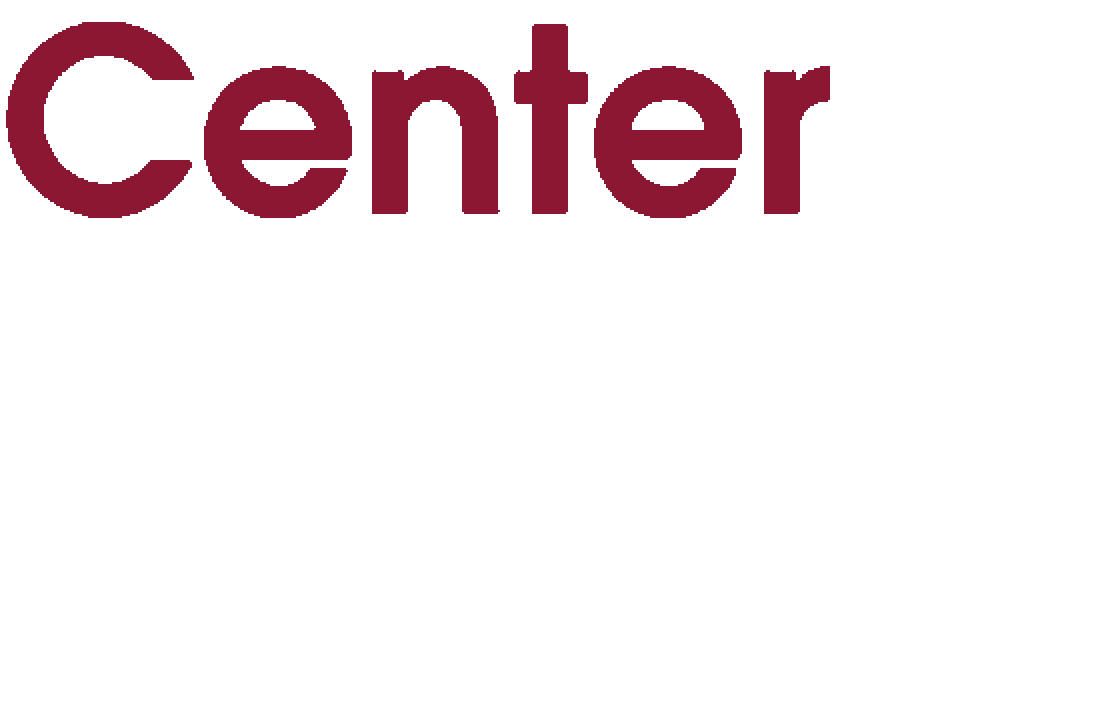 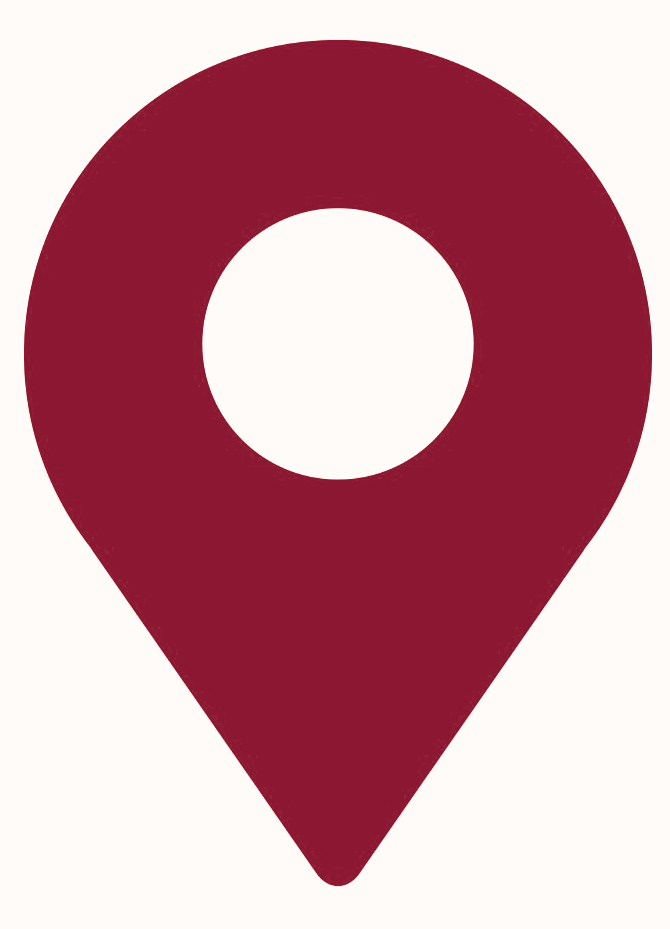 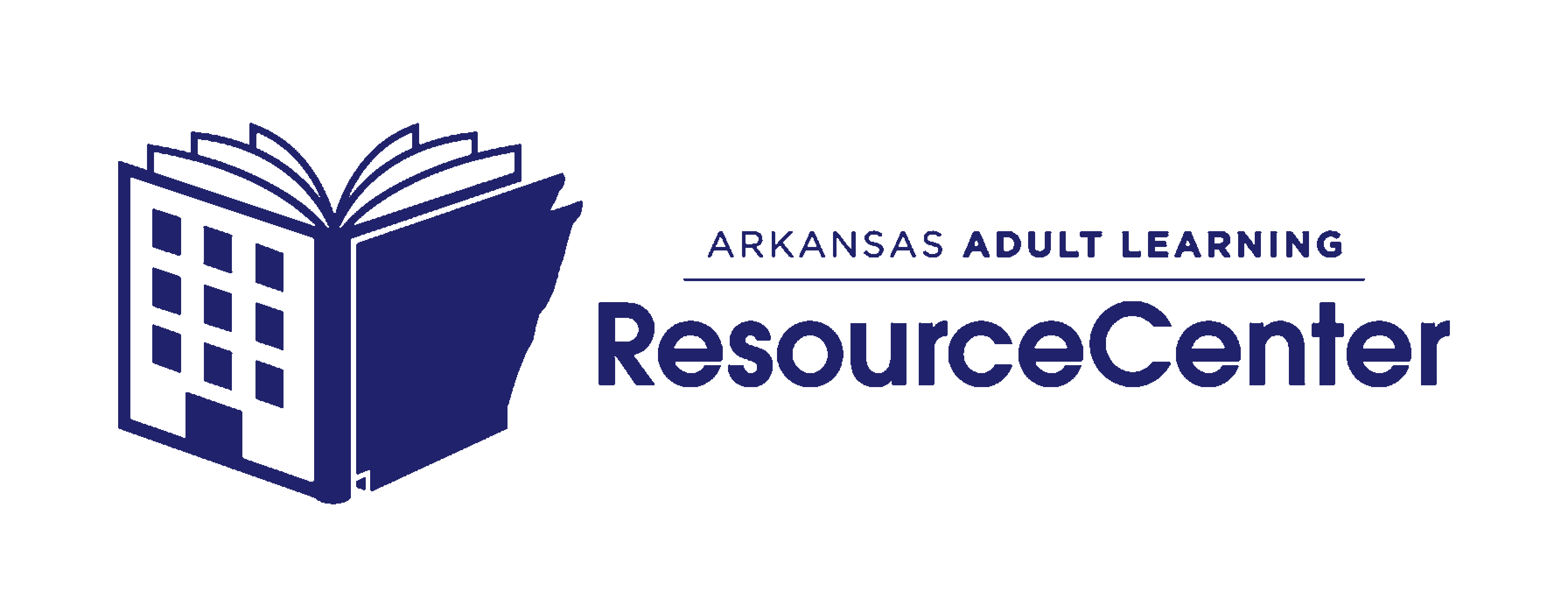 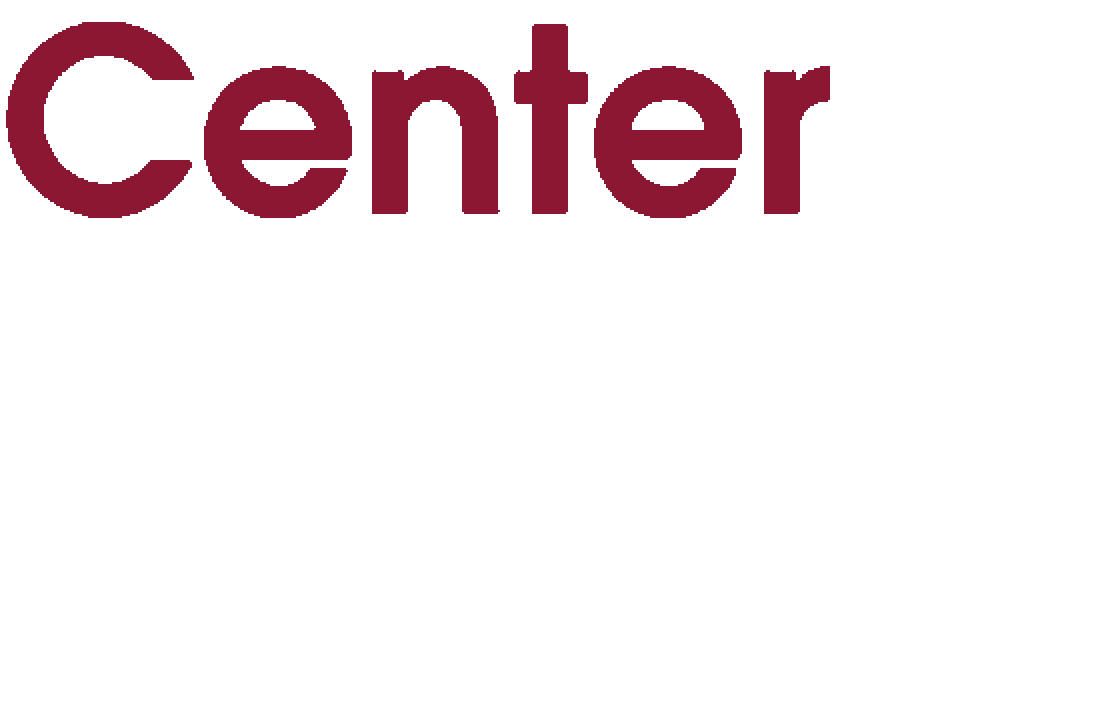 Suite 1000Little Rock, Arkansas 72201 800-832-6242 (AR only)501-907-2490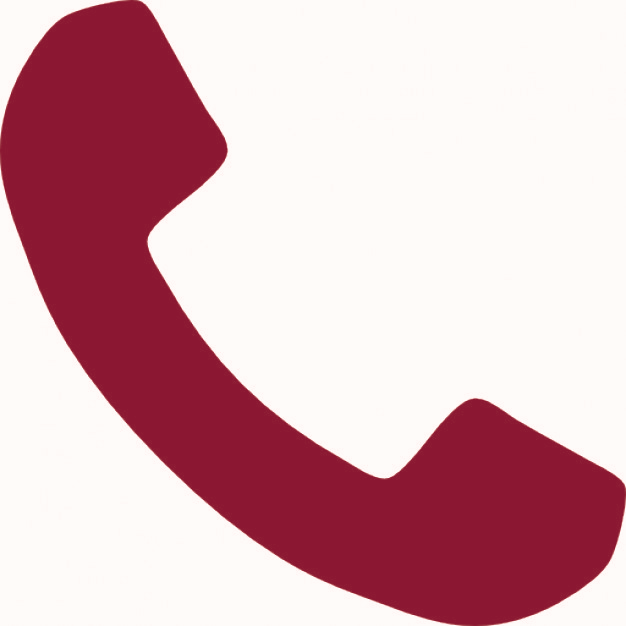 aalrc.org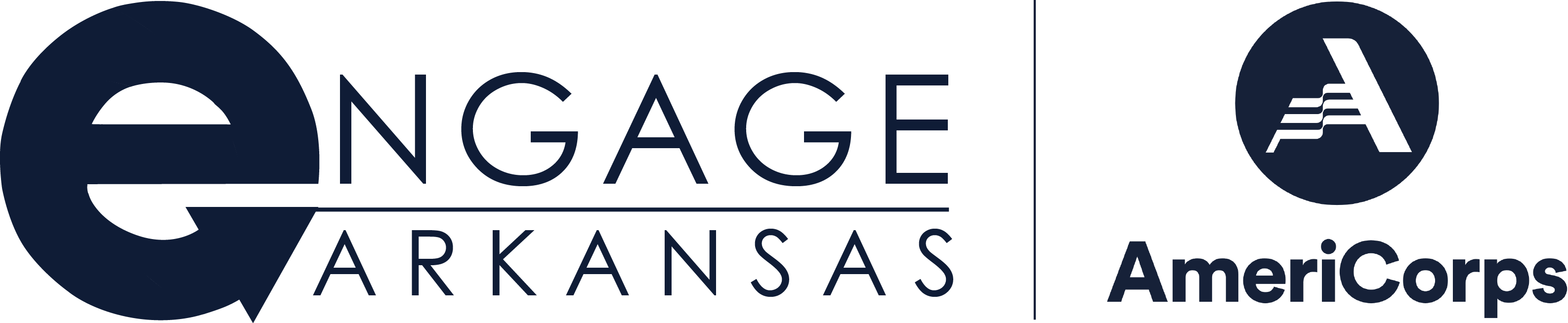 Adult Education Teacher Licensure Course Tuition Reimbursement ProgramAll full-time and part-time adult education directors, counselors, and teachers in Arkansas are required to hold a valid Arkansas Department of Education Teacher's License in either elementary or secondary education. If not already licensed in adult education, all full-time teachers must become licensed in adult education within three years of the date of their full-time employment in adult education. Reimbursement will be made for persons currently employed as full-time and part-time adult education directors, counselors, or teachers for up to 15 approved postgraduate college credit hours leading to additional licensure in adult education and up to 21 approved postgraduate college credit hours leading to initial licensure in adult education. In order to be reimbursed, the applicant must complete the course with a letter grade of B or better. The following universities in Arkansas are presently offering approved postgraduate courses leading to licensure in adult education: University of Arkansas at Fayetteville, University of Arkansas at Little Rock, Arkansas State University, and the University of Central Arkansas. Written approval through completion of the "Request for Approval Adult Education Teacher Licensure Course Tuition Reimbursement" form process is required prior to the beginning of the course for which reimbursement is sought. An Arkansas Department of Education Adult Education Additional Licensure Plan (ALP) must be submitted with the initial reimbursement request. (https://dese.ade.arkansas.gov/Files/Adult_Education_Oct_2021_20211006130318.pdf)Everyone who receives reimbursement for an adult education teacher training course leading to adult education licensure must remain employed at least one year for each three-hour credit course or reimburse the Arkansas Adult Learning Resource Center for the full amount of tuition received unless the individual’s contract is not renewed because of a reduction in force.  Tuition Reimbursement ProceduresApproval:The full-time or part-time adult education director, counselor, or teacher will complete an Adult Education Teacher Licensure Course Tuition Reimbursement Request for Prior Approval form. A copy of the Arkansas Department of Education Additional Licensure Plan (ALP) form must be submitted with the initial prior approval request form. (https://dese.ade.arkansas.gov/Files/Adult_Education_Oct_2021_20211006130318.pdf)The individual will then submit the completed form, signed by the local education agency administrator, to the director of the Arkansas Adult Learning Resource Center (AALRC) 10 working days before the course begins. The director of the AALRC will verify that everything is complete.The form will then be sent to the Adult Education Division Office for approval by the project director and the deputy director.  The approved form will be returned to the AALRC and kept on file. A copy will be sent to the originator (director, counselor, or teacher). Reimbursement:The director, counselor, or teacher must successfully complete the course with a letter grade of "B" or better. Upon completion of the course, the individual must send a copy of the transcript and/or grade card, proof of payment of tuition, and a copy of the approved Adult Education Teacher Licensure Course Tuition Reimbursement Request for Prior Approval form to the director of the AALRC.  This must be sent to the AALRC within 30 days of completion of the course.  The director of the AALRC will check to see that all requirements for reimbursement have been met. If met, the director will issue a reimbursement check. Reimbursement will be sent directly to the director, counselor, or teacher requesting it. AETLCTR Revised (8/2022)	Adult Education Teacher Licensure Course Tuition ReimbursementRequest for Prior ApprovalName											Social Security NumberLocal Education Agency (LEA)		Position	Part or Full-time Status /Initial Hire Date / Full-time Hire DateLEA Address				Street, City, Zip 				Email Address Home/Check Mailing Address	Street, City, Zip 				Phone Number 											⃝Initial     ⃝ Additional License Course Number			Course Title Instructor				University					School Term (dates)In order to qualify for tuition reimbursement, an applicant must meet all of the following requirements:Must have a current Arkansas Department of Education Teaching License or Master’s Degree in education, administration, or related field Course must be taken to meet Arkansas Adult Education License requirementsMust be employed with Arkansas State or Federal Adult Education fundsMust have an Arkansas Department of Education, Adult Education Additional Licensure Plan on file at AALRCMust remain employed in Arkansas Adult Education for one year per three-hour course reimbursed or reimburse the AALRCMust make a final grade of B or better in the courseI understand and agree to the conditions specified in the Tuition Reimbursement Guidelines.Signature of Person Requesting Reimbursement Approval 					DateLEA Administrator or Adult Education Director (if the Director is not personally requesting reimbursement)	Date(Signature verifies that the applicant meets all requirements under Tuition Reimbursement Guidelines.)Adult Education Division Project Director							DateDirector, Adult Education Section 								Date Director, Arkansas Adult Learning Resource Center						DateThis completed form must be submitted for each course at least 10 working days before the course begins to: Arkansas Adult Learning Resource Center124 West Capitol Ave, Suite 1000	or 	Fax: 501/907-2492		or 	Email: marsha@aalrc.orgLittle Rock, Arkansas 72201Copies of transcript and/or course grade card, proof of payment of tuition, and this approved form must be sent to the Director of the Arkansas Adult Learning Resource Center within 30 days of completion of the course. Please send copies -- not originals.All requirements have been met. 		YES___	 NO ___Director, Arkansas Adult Learning Resource Center						Date 